Приморские пенсионеры осваивают финансовую грамотность 25 ноября 2022 г., г. ВладивостокОтделение ПФР по Приморскому краю совместно с Дальневосточным ГУ Банка России проводит онлайн-занятия по финансовой грамотности для пенсионеровБолее 300 пенсионеров Приморского края примут участие в осенней сессии проекта Банка России «Онлайн-занятия по финансовой грамотности для старшего поколения», которая продлится до 16 декабря 2022г. В рамках реализации проекта на площадках Отделения ПФР по Приморскому краю организовано обучение для пенсионеров и предпенсионеров по теме: «Финансовое мошенничество. Защити себя и свою семью». Группы слушателей сформированы, прежде всего, из тех желающих, у кого нет  технической возможности самостоятельно пройти обучение.Данная работа проводится в соответствии с Соглашением о сотрудничестве в области повышения финансовой грамотности населения Российской Федерации между Пенсионным фондом и Центральным банком Российской Федерации и нацелена на защиту от мошенников  людей старшего возраста, повышение их информированности о правилах финансовой безопасности. Участники мероприятия получают представление о технологиях и психологических приемах, которые применяют мошенники, и учатся противостоять им с помощью конкретного алгоритма действий и правильной модели поведения. По мнению организаторов и участников мероприятия, такие лекции очень  важны сегодня, когда пенсионеры активно пользуются онлайн-банками и другими способами дистанционного банковского обслуживания. Лидия Смыченко, начальник отдела по взаимодействию со СМИ Отделения ПФР по Приморскому краюe-mail: 2901@035.pfr.gov.ru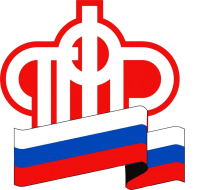           ПЕНСИОННЫЙ ФОНД РОССИЙСКОЙ  ФЕДЕРАЦИИ